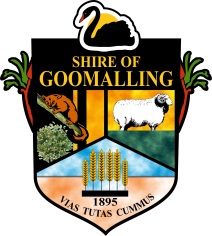 MEDIA RELEASEDLGC HAVE RELEASED AGE FRIENDLY COMMUNITIES INNOVATION AND IMPLEMENTATION GRANTSShire of Goomalling recently adopted its Age Friendly Community Plan which outlined the priorities of people over 55 in the Goomalling. Department of Local Government and Communities has released a new grant round for implementation of the actions to create age friendly communities.An age friendly community is one that:recognises the great diversity among older peoplepromotes their inclusion and contribution in all areas of community liferespects their decision and lifestyle choices, andanticipates and responds to age-related needs and preferences.The grant round cannot be used for infrastructure but can for publications, events and initiatives that address the above outcomes and align with Council’s Aged Friendly Community Plan.IdeasRejuvenate the welcome pack into a printable booklet, providing comprehensive information about services available in Goomalling and ageing in place.Community cultural immersion to foster intergenerational relationships, cross-cultural sharing with traditional stories and art forms.Skills workshops to enable active participation in the workforce/volunteering/community groups.Register your interest in participating in a working group or sharing your ideas to cdo@goomalling.wa.gov.au or 08 9629 1101.The Age Friendly Community Plan can be viewed at the below link (alternatively you can contact the Shire Administration office for a hardcopy):http://www.goomalling.wa.gov.au/Profiles/goomalling/Assets/ClientData/Documents/plans_reports_etc/Goomalling_AFCP_June_2016_FINAL.pdf Media Contact	Tahnee Bird, Community Development OfficerAuthorising Officer	Clem Kerp, Chief Executive OfficerDate			23 November 2016